ACADEMIC YEAR 2017-2018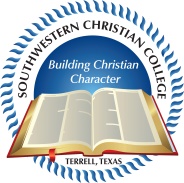 PROGRAM/DIVISION:  Basic Studies                                                 NAME OF ASSESSMENT LEAD:   BROAD INSTITUTIONAL GOALS SUPPORTED BY PLOS	                           		           INSTITUTIONAL STUDENT  LEARNING  OUTCOMES  SUPPORTED  BY PLOS                                                       (Check all that apply)						                                              (Check all that apply) BIG 1 - Qualitative academic program             	    		                             ILO- 1  Communication			 BIG 2 - Competent Faculty & Staff with opportunities for development        ILO-2  Critical Thinking		 BIG 3 - Enhanced Enrollment Management 				 	  ILO-3  Information & Technology Literacy	 BIG 4 - Expand and stabilize the financial resources of the college	    	  ILO-4  Global Awareness & Cultural  	 BIG 5 - Fiscal Stability & Financial Management			              ILO-5  Quantitative Literacy BIG 6 - Physical Plant/Grounds – Ensure adequacy & quality		   ILO-6  Scientific Literacy BIG 7 - Public service & Visibility         			                       	  ILO-7  Personal Responsibility & Development	 BIG 8 - Student Access via Financial Aid 				               ILO-8  Spiritual Insights & ValuesBIG 9 -  Academic support Services/Research	BIG 10  Governance PROGRAM/DIVISION MISSION STATEMENT:The Social Science Division introduces, expands, and promotes historical and social knowledge in the disciplines of History, Government, Sociology and Psychology.  The Division prepares students for active participation in political and community life and provides the knowledge, skills and experiences that lead to completion of graduation requirements and to successful transition to upper level institutions.PROGRAM  LEVEL GOALS  MAPPED TO  STUDENT  LEARNING  OUTCOMES & CURRICULUM Program Level Student Learning Outcomes Mapped to Assessment Measures, Criteria for success, Findings, Use of Results (Action Plan)INITIATIVES FOR NEXT CYCLE WITH BUDGEARY IMPLICATIONSFOLLOWUP REPORT ON PREVIOUS CYCLE ACTION PLANEXECUTIVE SUMMARYSUPPORTIVE  DOCUMENTATION XProgram Level Student Learning Goal (s) Program Level Student Learning Outcome (s)Program Level 1 Graduates/Completers will know and be able to PLO 1Graduates/Completers will Program Level  Goal  2Graduates/Completers will know and be able toPLO 2Graduates/Completers will Program Level 3Graduates/Completers will be able to PLO 3Graduates/Completers willProgram Level  Goal  4Graduates/Completers will  know and be able toPLO 4Graduates/Completers will Program Level Learning OutcomeMethodology of AssessmentCriteria for SuccessAssessment ResultsUse of Results to Improve Outcomes (Action Plan).Prior Period Learning OutcomesSelect Actions taken based on Prior Year Results(Select all that apply)Select Actions taken based on Prior Year Results(Select all that apply)Describe Actions TakenBased upon Prior Year ResultsDescribe Actions TakenBased upon Prior Year ResultsCurriculum Change     Assessment Methods                 Course Revision                                          Financial Resources              Pedagogical Change                                   Services Change                   Stakeholders Feedback                             General Resources               Co-curricular Opportunities                     Human Resources              Academic Support/Advising                    OtherCurriculum Change     Assessment Methods                 Course Revision                                          Financial Resources              Pedagogical Change                                   Services Change                   Stakeholders Feedback                             General Resources               Co-curricular Opportunities                     Human Resources              Academic Support/Advising                    Other.